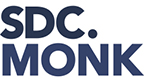 OFFRE D’EMPLOIADJOINTE ADMINISTRATIVE ET SERVICE AUX MEMBRESPoste permanent : (30 heures/semaine)Supérieure immédiate : Directrice généralePrincipale mission :Sous l’autorité de la direction générale, l’adjointe administrative et service aux membres planifie, organise et exécute divers travaux techniques et administratifs reliés à la comptabilité, au secrétariat et aux communications de l’entreprise en vue d’assister la direction à obtenir les résultats visés et à assurer le bon fonctionnement des opérations.Description des tâches à accomplir :Comptabilité :Effectuer l’ensemble des opérations comptables relatives aux comptes payables et recevables;Préparation des rapports (état des flux de trésorerie, bilan, etc.);Préparation des documents à transmettre pour les audits de fin d’année fiscale;Tenue de livre, etc.Administration :Travail général de bureau (classement, traitement de textes/formulaires/rapports, procès-verbaux etc.);Répondre aux appels téléphoniques selon le protocole établi, acheminer les messages;Participer aux diverses réunions ou événements où sa présence est requise;Assurer le soutien administratif de tout genre y compris la préparation des rencontres du conseil d’administration et des assemblées générales;Tenir et mettre à jour les base de données et/ou les systèmes de classements, d’inventaire et d’expédition manuelle ou informatisée;Effectuer toute autre tâche qui pourrait lui assigner sa supérieure immédiate.Communication / Gestion du site internet et réseaux sociaux :Mise à jour des données et répertoire des membres;Publication des événements et autres;Promouvoir et actualiser la page Facebook par des publications claires et pertinentes;Effectuer toute autre tâche connexe.Exigences liées à ce poste :Détenir un diplôme d’études collégiales ou un DEP en bureautique ou toutes expériences jugées équivalentes;Détenir une expérience d’au moins trois (3) ans dans un domaine connexe;Bonne maîtrise de la suite MS Office;Connaissance du logiciel Acomba;Avoir une approche orientée vers le service des membres/clients;Excellente maîtrise du français écrit et parlé;Bonne maîtrise de l’anglais écrit et parlé (un atout);Connaissance du fonctionnement d’une OBNL (un atout);Jugement, discrétion, flexibilité et soucieuse du détail.N.B. L’utilisation du féminin a été priorisée afin d’alléger le texte.  Toute candidature masculine sera considérée avec le même respect et professionnalisme. Seules les candidates retenues seront contactées.Date limite de candidature : 30 septembre 2022Entrée en poste : Dès que possibleSalaire à discuter selon l’expérience.Faire parvenir votre curriculum vitae et votre lettre de motivation à : infosdc.monk@gmail.com